Obrazac za objavu oglasa studentima Sveučilišta u Zagrebu 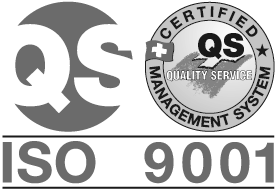 Agronomskog fakultetaPODNOSITELJ PRIJAVETvrtka: Adresa: Telefon/mobitel: E mail adresa: Zakonski zastupnik tvrtke: SADRŽAJ OGLASAVrsta zaposlenja: Opis radnog mjesta: Mjesto rada: Rok za prijavu: Način prijave: Uvjeti: Satnica: OBJAVA OGLASAMjesto objave:  Web	  Facebook	 Oglasna ploča	  Mailing listaArhiviraj oglas nakon: Slika:  Da	  NePročitao/la sam Uvjeti objave oglasa studentima Sveučilišta u Zagrebu Agronomskog fakulteta i suglasan/a sam s navedenim.  Da 		 Ne